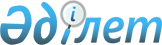 О внесении изменений в приказ Министра информации и общественного развития Республики Казахстан от 28 марта 2019 года № 33 "Об утверждении Положения республиканского государственного учреждения "Комитет по делам религий Министерства информации и общественного развития Республики Казахстан"Приказ Министра информации и общественного развития Республики Казахстан от 25 мая 2021 года № 176
      ПРИКАЗЫВАЮ:
      1. Внести в приказ Министра информации и общественного развития Республики Казахстан от 28 марта 2019 года № 33 "Об утверждении Положения республиканского государственного учреждения "Комитет по делам религий Министерства информации и общественного развития Республики Казахстан" следующие изменения и дополнения:
      в Положении республиканского государственного учреждения "Комитет по делам религий Министерства информации и общественного развития Республики Казахстан", утвержденного указанным приказом:
      в пункте 20:
      подпункт 1) изложить в следующей редакции:
      "1) представляет руководителю аппарата Министерства информации и общественного развития Республики Казахстан предложения по структуре и штатному расписанию Комитета;"; 
      подпункт 4) изложить в следующей редакции:
      "4) вносит представления руководителю аппарата Министерства информации и общественного развития Республики Казахстан о назначении на должности и освобождении от должностей, а также о поощрении и привлечении к дисциплинарной ответственности заместителей председателя Комитета;".
      2. Комитету по делам религий Министерства информации и общественного развития Республики Казахстан в установленном законодательством Республики Казахстан порядке обеспечить:
      1) в течение десяти календарных дней со дня утверждения настоящего приказа направление его на казахском и русском языках в электронной форме в Республиканское государственное предприятие на праве хозяйственного ведения "Институт законодательства и правовой информации Республики Казахстан" для официального опубликования и включения в Эталонный контрольный банк нормативных правовых актов Республики Казахстан;
      2) извещение регистрирующего органа о внесении изменений в Положение республиканского государственного учреждения "Комитет по делам религий Министерства информации и общественного развития Республики Казахстан";
      3) размещение настоящего приказа на интернет-ресурсе Министерства информации и общественного развития Республики Казахстан.
      3. Контроль за исполнением настоящего приказа возложить на курирующего вице-министра информации и общественного развития Республики Казахстан.
      4. Настоящий приказ вводится в действие со дня его подписания.
					© 2012. РГП на ПХВ «Институт законодательства и правовой информации Республики Казахстан» Министерства юстиции Республики Казахстан
				
      Министр информации и
общественного развития
Республики Казахстан 

А. Балаева
